Meeting Minutes 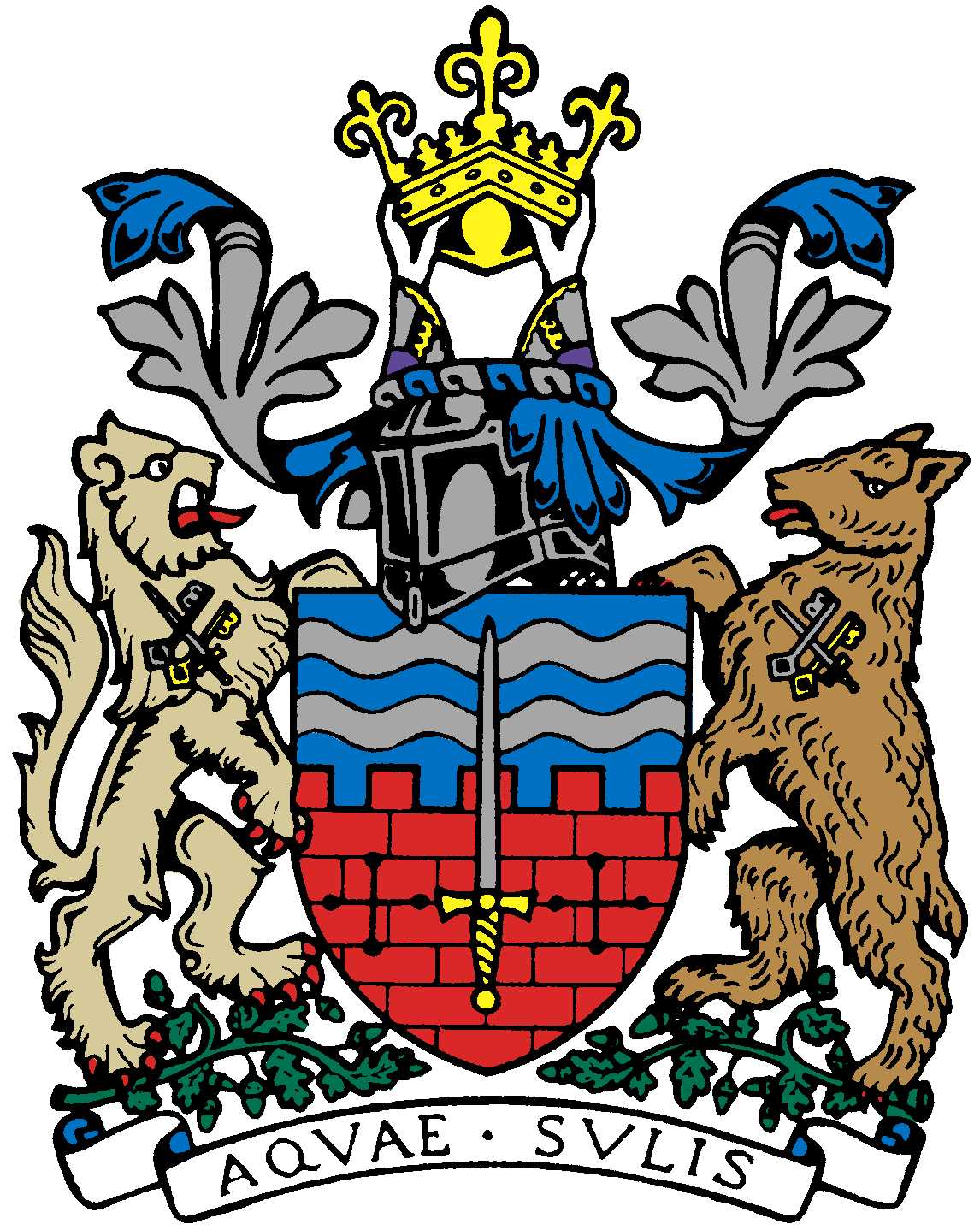 Bath Beppu Friendship AssociationMeeting Notes19th September 2019 18:00Comins Tea House, Bath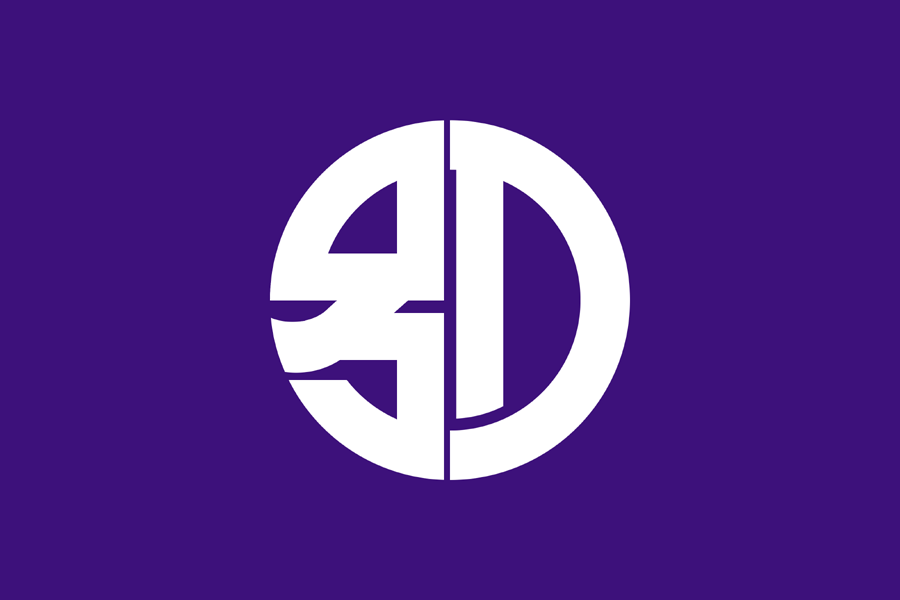 Attendees Paul Crossley (PC)Kaoru Jacques (KJ)Yukie Scott (YS)Jane Hands (JH)Michiyo & Ed Leather (ML)Mieko & Matthew Zuckerman (MZ)Susan & Andrew GaulterEd Harker (EH)MamikoYukie WilliamsSaoriEllie (new member)ApologiesYumiko JonesTania ReynoldsHelen AkiyamaAlfred La VarderaPaul Bradley-CongCaroline BuxtonNoteActionDate1Welcome by the Chair and attendee introductionsPC2Minutes of Last MeetingThere were no outstanding issues to discuss.Hard copy of minutes will be brought to the next meeting to be signed.JH3Complimentary Rugby World Cup TicketsPC, KJ, MZ, YS, Bath’s Mayor and a rep. from Bath RFC (plus partners) to attend quarter final match. Possibility of additional two complimentary VIP tickets, to be confirmed by KJ.KJ4Update on Mini Japan Day at MEAA 7/7 YS reported that the Day was on a smaller scale to previous years but that those who came really enjoyed it. 80 people came and £352.86 was raised of which £313.86 was sent to help victims of last year's natural disaster in SW Japan. A thank you letter was received confirming that funds were put towards the Kuroshiki Saigai Volunteer Centre. Letter to go on FB page.YS5Emakimono LeafletMatthew has created an introduction. Facebook address to be added. KJ to do final check. Avoid info which will become outdated (names of people and so on). 850 can be printed with a £500 budget. Printing leadtime of 3 working days. Someone to take them to the rugby in Japan. On 18/10 ML & PC will visit the Beppu school and collect the Japanese Emakimono. JH and ML to show this to Hayesfield in Jan/Feb (date to be agreed).MZKJKJ?JH, ML6Bristol Japanese Festival at Ashton Court Manor on 3/1112-5pm. Tea ceremony, flower arranging, calligraphy, etc.Yumiko Jones would welcome volunteer help. If you are interested, pls apply via the Facebook page for this event.Event to be shared on BBFA Facebook page.JH7 Return Rugby Trip to JapanPC is aiming for 2021 now instead of 2020. Will try to get a week that works for our school calendars. Homestays not hotels. PC has obtained a £5000 sponsor already.PC8General Event Planning for the Coming YearEd Harker (EH) is the former head of St. Saviours Primary. He has been to Japan in the past linked to the Japan Foundation/schools. With it being the Olympics next year in Japan, there was discussion around bringing the Olympic theme to Bath, perhaps to individual school sports days. EH to raise with other Bath heads to gauge interest. Once we have an idea formulated, we might be able to obtain funding from the Japan Foundation.YS reported that the MEAA will be hosting a Judo themed event in association with the University of Bath. EH9Membership20 members plus 15 potentials – awaiting membership payment.Membership page of BBFA website to be amended: Experience Bath to be taken off and Hondo Sushi added.ML has put the discounts on the membership cards.Associate/multiple memberships to be discussed next time when CB present.JH10AOBMichiyo and Ed Leather will return to Beppu, Japan at the beginning of March  BBFA will miss them both a lot but wishes them well and thanks them for all their hard work here in Bath.Nursing degree students from Fukuoka were welcomed recently at the Mayor’s Office by BBFA members.Bath library has a pillar/display area dedicated to Bath twinning information. It’s an opportunity to display leaflets about Beppu etc.Ellie is a graphic design student and has programmes to do all promotional materials if we should need her services.Now that Beppu is an official sister city of Bath, we would like to be included on the twinning road signs on entering the city. We all agreed that, if necessary, BBFA would be prepared to pay to make this happen. Perhaps someone from the embassy could come to unveil it and we could organize press coverage of the event.PC to speak to the Mayor’s Office to get the certificate re-done to include the proper Beppu city logo.NEW YEAR’S DINNER DATE OF FRIDAY 17/1 AGREED AT THE FORUM. Forum to be booked. Volunteer organisers required.PCPCKJNext meetingWednesday 20th November 2019, 6pm, Comins. 